Схема деревни Бугры, с моим участком (уч.16)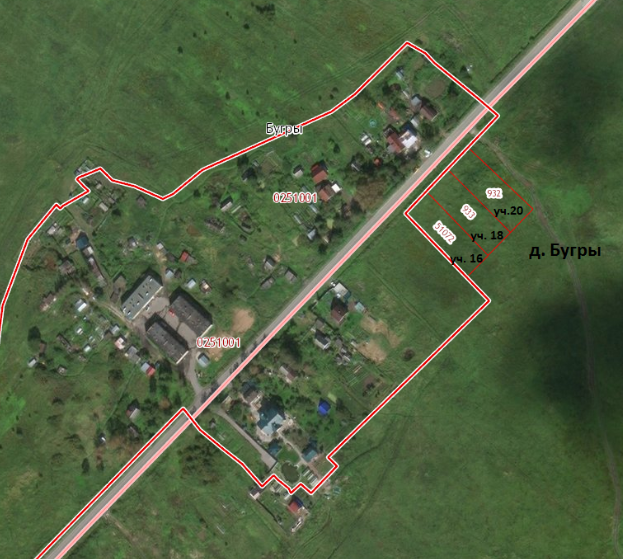 Фото от 12.09.18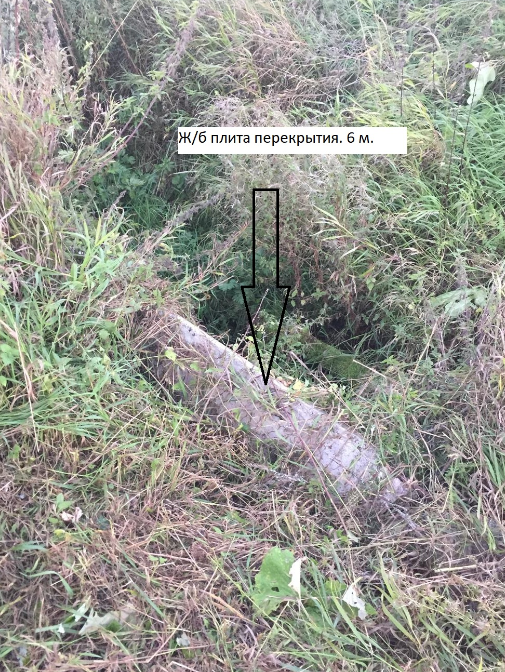 Фото от 17.10.18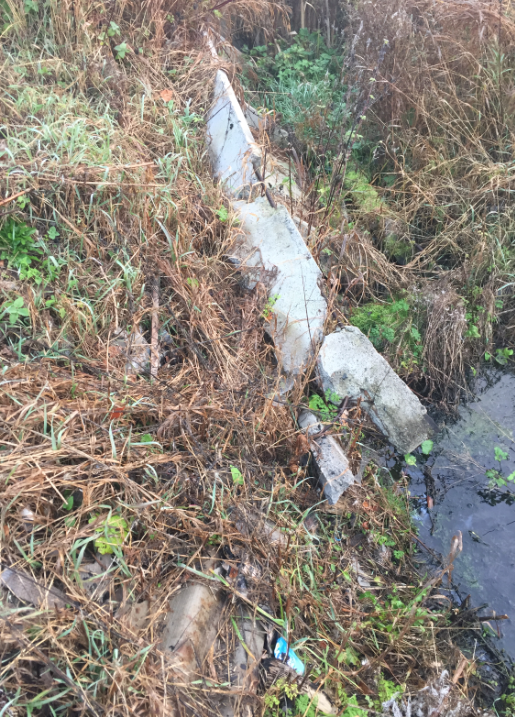 Фото от 17.11.18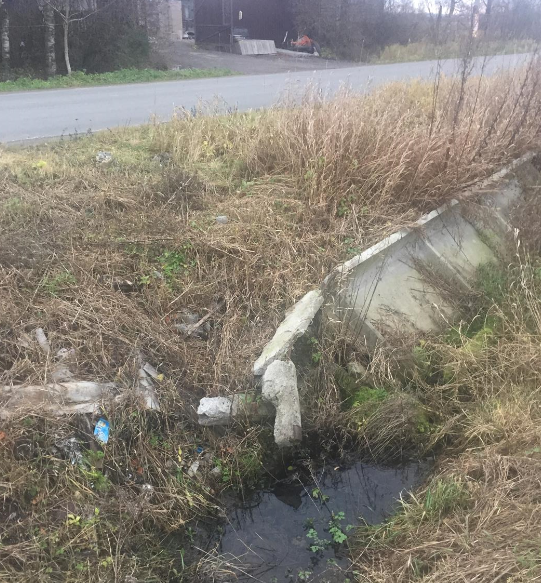 Фото от 12.04.19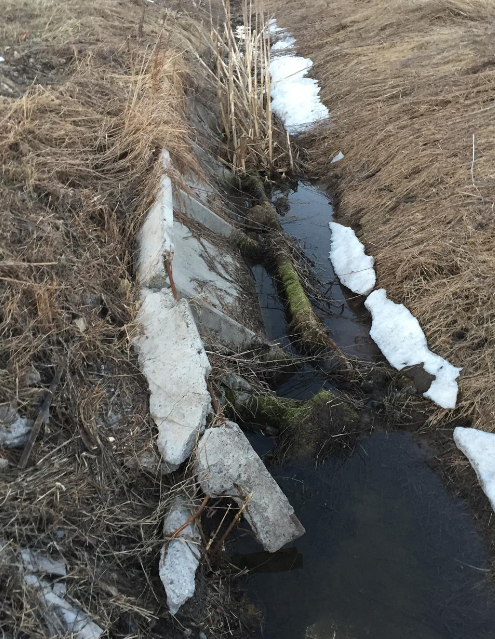 Фото от 05.08.19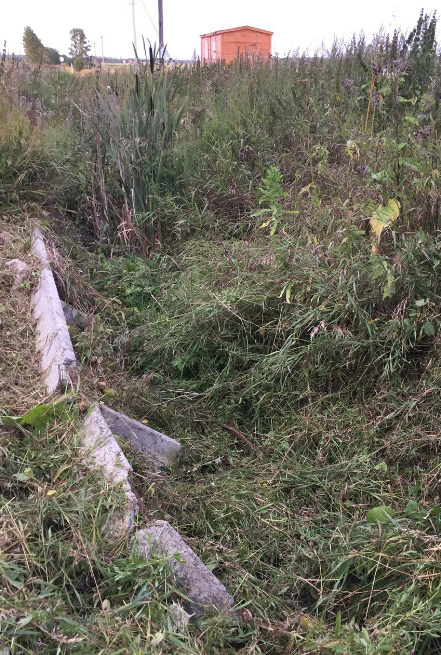 